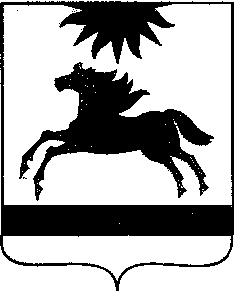 ЧЕЛЯБИНСКАЯ ОБЛАСТЬСОБРАНИЕ ДЕПУТАТОВАРГАЯШСКОГО МУНИЦИПАЛЬНОГО РАЙОНАРЕШЕНИЕО внесении изменений в решениеСобрания депутатов Аргаяшскогомуниципального района  № 21 от 04.03.2020об объявлении конкурса на должность главы Аргаяшского муниципального районаВ связи с распространением новой коронавирусной инфекции (COVID-19), в целях соблюдения санитарно-эпидемиологического требований  и безопасности работы во время проведения конкурса на должность главы Аргаяшского муниципального района  Собрание депутатов Аргаяшского муниципального района РЕШАЕТ:1. В абзаце 1 пункта 1 решения Собрания депутатов Аргаяшского муниципального района от 04 марта 2020г. № 21 «Об объявлении конкурса по отбору кандидатур на должность главы Аргаяшского муниципального района» слова «по адресу: 456880 Челябинская область, Аргаяшский район, с. Аргаяш, ул. 8 Марта, д.38, кабинет Собрания депутатов № 310, 3 этаж» заменить словами «по адресу: 456880 Челябинская область, Аргаяшский район, с. Аргаяш, ул. Ленина, д. 3,  Аргаяшский районный Дом культуры, зал 2 этажа».2. Настоящее решение подлежит официальному опубликованию в общественно-политической газете Аргаяшского района «Восход» и размещению на официальном сайте администрации Аргаяшского муниципального района в разделе «Конкурс по отбору кандидатур на должность главы Аргаяшского муниципального района».3. Настоящее решение вступает в силу с момента его подписания. Председатель Собрания депутатов                                                                         Т.М. Антоняк ОПРОСНЫЙ ЛИСТ«заочного» голосования депутатов Собрания депутатовАргаяшского муниципального районас. Аргаяш                                                                                                                     07.05.2020 г.Опрошено – 19 депутатов. ВОПРОС: О внесении изменений в Решение Собрания депутатов № 21 от 04 марта 2020 года об объявлении конкурса по отбору кандидатур на должность главы Аргаяшского муниципального района.В связи с распространением новой коронавирусной инфекции (COVID-19), в целях соблюдения санитарно-эпидемиологического требований  и безопасности работы во время проведения конкурса на должность главы Аргаяшского муниципального района РЕШИЛИ: 1. В абзаце 1 пункта 1 Решения Собрания депутатов Аргаяшского муниципального района от 04 марта 2020г. № 21 «Об объявлении конкурса по отбору кандидатур на должность главы Аргаяшского муниципального района» слова «по адресу: 456880 Челябинская область, Аргаяшский район, с. Аргаяш, ул. 8 Марта, д.38, кабинет Собрания депутатов № 310, 3 этаж» заменить словами «по адресу: 456880 Челябинская область, Аргаяшский район, с. Аргаяш, ул. Ленина, д. 3,  Аргаяшский районный Дом культуры, зал 2 этажа».ГОЛОСОВАЛИ:           ПРОГОЛОСОВАЛИ:      «за» - 19                                                       «против» - 0                                                      «воздержались» - 0РЕЗУЛЬТАТ ГОЛОСОВАНИЯ:  решение принято.Опрос провела: начальник организационно-правового отдела                                           Н.Ю. Малёва « 07 » мая 2020 г. № 481Биктимиров Д.Н        - от избирательного округа № 1 «за»2Садыков Р.Р.              - от избирательного округа № 2 «за»3Шафиков М.М.           - от избирательного округа № 3«за»4Хабибуллина А.В.       – от избирательного округа № 4 «за»5Хакимов Р.Ш.            - от избирательного округа № 5«за»6Антоняк Т.М.              -от избирательного округа № 6«за»7Абсалямов Р.У.  - от избирательного округа № 7 «за»8Юсупова Л.Ф.            - от избирательного округа № 8«за»9Хабибуллин А.Я.- от избирательного округа №  9«за»10Гиниятуллин Г.Ф.- от избирательного округа № 10«за»11Федосова Т.П.            - от избирательного округа № 11«за»12Сиражитдинов М.Х.- от избирательного округа № 12«за»13Малева С.В.                - от избирательного округа № 13«за»14Середкин В.В.- от избирательного округа № 14«за»15Хажиев Ф.Г.- от избирательного округа № 15«за»16Камалов М.Р.- от избирательного округа № 16«за»17Романова Э.Я.            - от избирательного округа № 17«за»18Кучуков М.М.- от избирательного округа № 18«за»19Тимиргалеев З.М.      - от избирательного округа № 19«за»